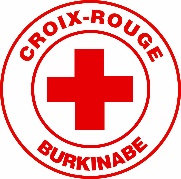 INVITATION POUR UN DON DE SANG LE VENDREDI 08 MAI 2020 AU SIEGE DE LA CROIX-ROUGE A OUAGADOUGOU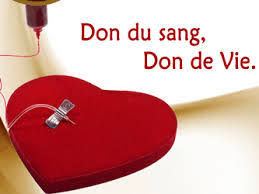 A l’occasion de la Journée mondiale la Croix-Rouge et du Croissant-Rouge célébrée le 08 Mai, la Croix-Rouge burkinabè organise en collaboration avec le Centre régional de transfusion sanguine une journée de collecte de sang, le vendredi 08 mai 2020 au siège de la Société Nationale à partir de 7h30. A cette occasion, le public est invité à faire un acte humanitaire en participant à cette journée pour contribuer à sauver des vies.SANG DONNE, VIE SAUVEE ! Informations supplémentaires : 70 23 88 54